Aapka Banti : Samagrik Vishleshan ( 30.07.2021)Department of Hindi, Nowgong Girls’ College organized a one day national webinar on Aapka Banti : Samagrik Vishleshan 30.07.2021. The objective of the webinar was to help participants critically analyze the novel ‘Aapka Banti’ written by eminent Hindi writer Mannu Bhandari. The program started via Google Meet at 12.30 pm with the welcome address by Dr Manika Saikia, Head of the Department, Hindi Department, Nowgong Girls’ College. Subject experts Dr Mokshda Johri, Head of the Department, Hindi Department, Nilkantheshwar Shasakiya Snatokottar Mahavidyalaya and Dr Gunjan, Assistant Professor, Department of Hindi, Vaikunthi Devi Kanya Mahavidyalaya were the dignitaries invited for the webinar. Dr Johri talked about struggles faced by innocent Banti and Changing scenario of men-women relationship, parental seperation and its psychological impacts on the child. Dr Gunjan in her lecture discussed about the key elements of the novel ‘Aapka Banti’ and its relevance in present time. At last vote of thanks was given by Dr Uday Bhan Bhagat, Assistant Professor, Hindi Department, Nowgong Girls’ College. The program was a successful one with participation of 270 participants including students, research scholars and teachers from various colleges. Digital certificates were issued to the participants after completion of the program. 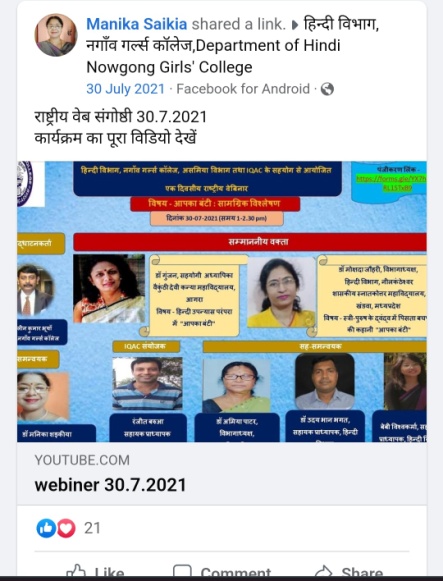 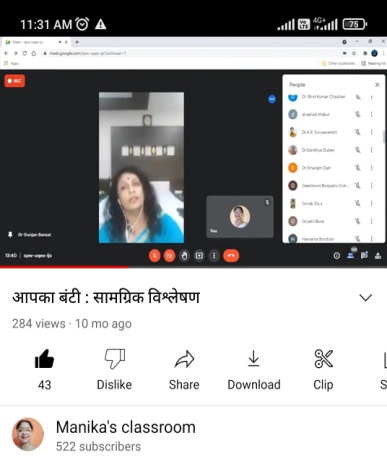 